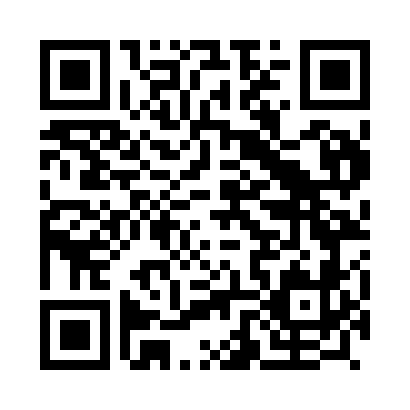 Prayer times for Ruivoz, PortugalWed 1 May 2024 - Fri 31 May 2024High Latitude Method: Angle Based RulePrayer Calculation Method: Muslim World LeagueAsar Calculation Method: HanafiPrayer times provided by https://www.salahtimes.comDateDayFajrSunriseDhuhrAsrMaghribIsha1Wed4:426:271:256:208:2410:022Thu4:406:251:256:218:2510:043Fri4:396:241:256:228:2610:054Sat4:376:231:256:228:2710:065Sun4:356:221:256:238:2810:086Mon4:346:211:256:238:2910:097Tue4:326:201:256:248:3010:118Wed4:306:181:246:248:3110:129Thu4:296:171:246:258:3210:1410Fri4:276:161:246:268:3310:1511Sat4:256:151:246:268:3410:1712Sun4:246:141:246:278:3510:1813Mon4:226:131:246:278:3610:2014Tue4:216:121:246:288:3710:2115Wed4:196:111:246:288:3810:2316Thu4:186:101:246:298:3910:2417Fri4:166:091:246:298:4010:2518Sat4:156:091:246:308:4110:2719Sun4:146:081:246:308:4210:2820Mon4:126:071:256:318:4310:3021Tue4:116:061:256:328:4310:3122Wed4:106:051:256:328:4410:3223Thu4:096:051:256:338:4510:3424Fri4:076:041:256:338:4610:3525Sat4:066:031:256:348:4710:3626Sun4:056:031:256:348:4810:3827Mon4:046:021:256:358:4910:3928Tue4:036:021:256:358:4910:4029Wed4:026:011:256:358:5010:4130Thu4:016:011:266:368:5110:4231Fri4:006:001:266:368:5210:43